ПРОГРАММа УЧЕБНОЙ ДИСЦИПЛИНЫИностранный язык (английский)2020Рабочая программа учебной дисциплины разработана на основе Федерального государственного образовательного стандарта среднего профессионального образования (ФГОС СПО) по специальности 54.02.01 Дизайн (по отраслям)Организация-разработчик: государственное автономное учреждение Калининградской области профессиональная образовательная организация «Колледж предпринимательства»Разработчики: Вагапова И.С. - ГАУ КО «Колледж предпринимательства», преподавательРабочая программа учебной дисциплины рассмотрена на заседании отделения общеобразовательных дисциплин. Протокол № 6 от 31.08.2020 г.СОДЕРЖАНИЕ1. паспорт рабочей ПРОГРАММЫ УЧЕБНОЙ ДИСЦИПЛИНЫЭлементы высшей математики1.1. Область применения программыПрограмма учебной дисциплины является частью основной профессиональной образовательной программы в соответствии с ФГОС СПО по специальности 54.02.01 Дизайн (по отраслям)1.2. Место дисциплины в структуре основной профессиональной образовательной программы: дисциплина общего гуманитарного и социально-экономического цикла. 1.3. Цели и задачи дисциплины – требования к результатам освоения дисциплины:В результате освоения дисциплины обучающийся должен уметь:- переводить со словарем иностранные тексты профессиональной направленности;- общаться (устно и письменно) на иностранном языке  на профессиональные и повседневные темы;- самостоятельно совершенствовать устную и письменную речь, пополнять словарный запас; В результате освоения дисциплины обучающийся должен знать:- лексический (1200 – 1400 лексических единиц) грамматический минимум, необходимый для чтения и перевода (со словарем) иностранных текстов профессиональной направленности.1.4. Рекомендуемое количество часов на освоение рабочей программы дисциплины:     Максимальной учебной нагрузки обучающихся 208 часов, в том числе:     	обязательной аудиторной учебной нагрузки обучающегося 172 часа;	самостоятельной работы обучающегося 36 часов2. СТРУКТУРА И СОДЕРЖАНИЕ УЧЕБНОЙ ДИСЦИПЛИНЫ2.1. Объем учебной дисциплины и виды учебной работы2.2. Тематический план и содержание учебной дисциплины Иностранный язык (Английский)		3. условия реализации программы дисциплины3.1. Требования к минимальному материально-техническому обеспечениюРеализация рабочей программы дисциплины требует наличия учебного кабинета «Английский язык»,  в который входятмногофункциональный комплекс преподавателя; наглядные  пособия  (комплекты  учебных  таблиц,  плакатов,  портретов  выдающихся людей Великобритании и С.Ш.А);информационно-коммуникативные средства; 	экранно-звуковые пособия; 	комплект технической документации, в том числе паспорта на средства обучения,  инструкции по их использованию и технике безопасности;библиотечный фонд. 	Оборудование учебного кабинета: посадочные места по количеству учащихся;рабочее место преподавателя;медиатека;электронные уроки;поурочные папки-копилки;комплект контролирующих заданий по темам курса.Технические средства обучения: компьютер, электронная доска, ноутбуки.3.2. Информационное обеспечение обученияПеречень рекомендуемых учебных изданий, Интернет-ресурсов, дополнительной литературы     Основные источники:1. Агабекян И. П. Английский для технических вузов / Изд. 11. – Ростов н/Д: Феникс, 2008. – 347 с.2. Письменный А. А. Англо-русский словарь по персональным компьютерам и информатике. В 2 томах. Т. 1 – Ростов н/Д: Книга, 2002. – 384с.3. Письменный А. А. Англо-русский словарь по персональным компьютерам и информатике. В 2 томах. Т. 2 – Ростов н/Д: Книга, 2002. – 384с.4. Радовель В. А. Английский язык. Основы компьютерной грамотности: Учебное  пособие. Изд. 8. – Ростов н/Д: Феникс, 2009. – 224 с.5. Радовель В. А. Английский язык для технических вузов: Учебное пособие / М.: Издательско-торговая корпорация «Дашков и К», 2010. – 444с6. Рыжков В.Д. Разговорный английский: Учебное пособие/ Калининград: Янтарный сказ, 2008, 437с.  6.Учебное пособие по английскому языку. / Составители: Красниченко В. И., Максимова Е. В., Радовель В. А. и др. – Ростов н/Д, 1989. – 228 с.                                                      ***Adams T., Norman  C. The Internet: Effective online communication. Harcourt College Publishers. – 2001.Barnes S. B. Computer-mediated communication: human to human communication across the Internet,  Allyn and Bacon., 2003.Marvin R. Gore, John W. Stubbe. Computers and information systems. Second edition. – New York, London, Paris, Tokyo. – 1994, 504 p.Дополнительные источники:Андрюшкин А.П. Деловой английский язык. СПб.: Норинт, 2000.Артемова А. Ф. Английский язык для путешественников. М, 2000.Бузаров В. В. Основы синтаксиса английской разговорной речи. М.: Крон-Пресс, 1998.Ощепкова В. В. Краткий лингвострановедческий словарь. М., 1999.Розина И. Н. Педагогическая компьютерно-опосредованная коммуникация: теория и практика. – М.: Логос, 2005. – 437с.Рыжков В. Д. Разговорный английский язык в бытовых и деловых ситуациях./Издание второе, дополненное. – Калининград: ФГУИПП «Янтар. сказ», 2004. – 28с. Угринович Н. Д. Информатика и информационные технологии. учебник для 10-11 классов. – М.: Бином. Лаборатория знаний, 2002. – 512с.                                                   ***McCartney, M English Vocabulary in Use. Cambridge  UP, 1995.Murphy, R. English Grammar in Use. Cambridge University Press, 1996.Stott, T., Holt R., English for tourism. Oxford University Press, 1997.The leading hotels of the World. 2001. Directory. New York, 2004. Контроль и оценка результатов освоения ДисциплиныКонтроль и оценка результатов освоения дисциплины осуществляется преподавателем в процессе проведения практических занятий, тестирования, а также выполнения обучающимися индивидуальных заданий, проектов, исследований.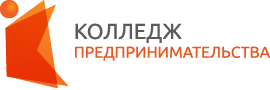 государственное автономное учреждение  Калининградской области профессиональная  образовательная организация «Колледж предпринимательства»стр.ПАСПОРТ рабочей ПРОГРАММЫ УЧЕБНОЙ ДИСЦИПЛИНЫ4СТРУКТУРА и содержание УЧЕБНОЙ ДИСЦИПЛИНЫ5условия реализации рабочей программы учебной дисциплины12Контроль и оценка результатов Освоения учебной дисциплины14Вид учебной работыОбъем часовМаксимальная учебная нагрузка (всего)208Обязательная аудиторная учебная нагрузка (всего) 172в том числе:     практические занятия172Самостоятельная работа обучающегося (всего)36в том числе:Подготовка презентаций на тему: «Мой родной город» и «Будни знаменитых людей».Подготовка докладов по темам: «Мой родной город», «Мое путешествие по Золотому кольцу», «Россия – самая огромная страна в мире».Количественные числительные. Порядковые числительные.Выполнение индивидуальных заданий – сообщений по теме «День матери».Подготовка докладов по темам: «Третьяковская галерея», «Музей Мадам Тюссо».Подготовка рефератов на темы: «Мой любимый британский писатель», «Букингемский дворец», «История стены Аврелиана».Подготовка докладов по темам: «Чарльз Дарвин», «Томас Эдисон».Понятие об инверсии и случаи ее употребления.Пунктуация английского языка.Выполнение индивидуальных заданий – сообщений по теме «Гжель», «Хохлома», «Федоскино»4444446Промежуточная аттестация в форме дифференцированного зачетаПромежуточная аттестация в форме дифференцированного зачетаНаименование разделов и темСодержание учебного материала, лабораторные и практические работы, самостоятельная работа обучающихся, курсовая работ (проект) Содержание учебного материала, лабораторные и практические работы, самостоятельная работа обучающихся, курсовая работ (проект) Содержание учебного материала, лабораторные и практические работы, самостоятельная работа обучающихся, курсовая работ (проект) Объем часовУровень освоения122234Тема 1Моя биография Содержание учебного материалаСодержание учебного материалаСодержание учебного материала16Тема 1Моя биография Практические занятияПрактические занятияПрактические занятия16Тема 1Моя биография Понятие определенного и неопределенного артиклей2Тема 1Моя биография Безличные и неопределенно-личные предложения.3Тема 1Моя биография Составление монологических высказываний по тексту: «Моя Академияt». 2Тема 1Моя биография Имя существительное. Склонение. Образование множественного числа существительных. Выполнение грамматических упражнений2Тема 1Моя биография Работа с терминологией по тексту: «Моя биография». 2Тема 1Моя биография Степени сравнения прилагательных и наречий. Работа над текстом: «Мой рабочий день»1Тема 1Моя биография Порядок слов в английском предложении, типы вопросов.2Тема 1Моя биография Беседа в виде монологов и диалогов по тексту: «Рабочий день Ника».2Тема 1Моя биография Самостоятельная работа обучающихся  Подготовка презентаций на тему: «Мой родной город» и «Будни знаменитых людей».Самостоятельная работа обучающихся  Подготовка презентаций на тему: «Мой родной город» и «Будни знаменитых людей».Самостоятельная работа обучающихся  Подготовка презентаций на тему: «Мой родной город» и «Будни знаменитых людей».Тема 2Российская ФедерацияСодержание учебного материалаСодержание учебного материалаСодержание учебного материала16Тема 2Российская ФедерацияПрактические занятия Практические занятия Практические занятия 16Тема 2Российская ФедерацияНеопределенные местоимения some, any, no и их производные.2Тема 2Российская ФедерацияМестоимения little, few и местоименные выражения a little, a few. Работа над текстом  «Сочи».3Тема 2Российская ФедерацияОборот there is, there are.2Тема 2Российская ФедерацияПравила образования и употребления Present Simple.2Тема 2Российская ФедерацияРабота над текстом: «Ростов-на Дону».2Тема 2Российская ФедерацияPresent Continuous. Образование, употребление.2Тема 2Российская ФедерацияРабота с терминологией над текстом: «Москва».1Тема 2Российская ФедерацияОбратный перевод предложений на закрепление лексико-грамматического материала по теме. Тема 2Российская ФедерацияСамостоятельная работа обучающихся  Подготовка докладов по темам: «Мой родной город», «Мое путешествие по Золотому кольцу», «Россия – самая огромная страна в мире».Самостоятельная работа обучающихся  Подготовка докладов по темам: «Мой родной город», «Мое путешествие по Золотому кольцу», «Россия – самая огромная страна в мире».Самостоятельная работа обучающихся  Подготовка докладов по темам: «Мой родной город», «Мое путешествие по Золотому кольцу», «Россия – самая огромная страна в мире».Тема 3Англоговорящие страныСодержание учебного материалаСодержание учебного материалаСодержание учебного материала18Тема 3Англоговорящие страныПрактические занятияПрактические занятияПрактические занятия18Тема 3Англоговорящие страныПравила образования и употребления Present Simple.1Тема 3Англоговорящие страныРабота над текстом: «Соединенное Королевсто».1Тема 3Англоговорящие страныМодальные глаголы и заменяющие их конструкции в настоящем, времени.2Тема 3Англоговорящие страныРабота с терминологией по тексту: «История Лондона». Обсуждение текста по вопросам. Составление диалогов.2Тема 3Англоговорящие страныПравила образования и употребления Present Perfect. Выполнение грамматических упражнений2Тема 3Англоговорящие страныРабота с текстом «Соединенные Штаты Америки». Работа с терминологией по тексту. Выполнение упражнений на закрепление лексических единиц.1Тема 3Англоговорящие страныРабота с терминологией над текстом: «Вашингтон». Составление диалогов.1Тема 3Англоговорящие страныЗаменители модальных глаголов в прошедшем и будущем временах.Тема 3Англоговорящие страныРабота с терминологией над текстом: «День Святого Патрика». Диалогические и монологические высказывания о праздновании  дня святого Патрика1Тема 3Англоговорящие страныСамостоятельная работа обучающихсяПримерная тематика внеаудиторной самостоятельной работы:Количественные числительные. Порядковые числительные.Выполнение индивидуальных заданий – сообщений по теме «День матери».Самостоятельная работа обучающихсяПримерная тематика внеаудиторной самостоятельной работы:Количественные числительные. Порядковые числительные.Выполнение индивидуальных заданий – сообщений по теме «День матери».Самостоятельная работа обучающихсяПримерная тематика внеаудиторной самостоятельной работы:Количественные числительные. Порядковые числительные.Выполнение индивидуальных заданий – сообщений по теме «День матери».Тема 4История искусстваСодержание учебного материалаСодержание учебного материалаСодержание учебного материала20Тема 4История искусстваПрактические занятияПрактические занятияПрактические занятия20Тема 4История искусстваПридаточные дополнительные, цели, условия. Грамматические упражнения на закрепление правил.Придаточные дополнительные, цели, условия. Грамматические упражнения на закрепление правил.3Тема 4История искусстваРабота с текстом «Культура и искусство».Работа с текстом «Культура и искусство».2Тема 4История искусстваПравила образования и употребления прошедшего времени.Правила образования и употребления прошедшего времени.3Тема 4История искусстваРабота с терминологией над текстом: «Искусство периода неолита»Работа с терминологией над текстом: «Искусство периода неолита»2Тема 4История искусстваПравила образования и употребления Future Simple.Правила образования и употребления Future Simple.2Тема 4История искусстваЛексическая работа над текстом «Искусство древнего Египта».Лексическая работа над текстом «Искусство древнего Египта».3Тема 4История искусстваИскусство шумеров». Перевод, пересказ. Диалоги.Искусство шумеров». Перевод, пересказ. Диалоги.3Тема 4История искусстваПравила образования и употребления Past Continuous. Выполнение грамматических упражнений.Правила образования и употребления Past Continuous. Выполнение грамматических упражнений.2Тема 4История искусстваОбобщающее занятие.Обобщающее занятие.1Тема 4История искусстваКонтрольная работа.Контрольная работа.3Тема 4История искусстваСамостоятельная работа обучающихся Подготовка докладов по темам: «Третьяковская галерея», «Музей Мадам Тюссо»Самостоятельная работа обучающихся Подготовка докладов по темам: «Третьяковская галерея», «Музей Мадам Тюссо»Самостоятельная работа обучающихся Подготовка докладов по темам: «Третьяковская галерея», «Музей Мадам Тюссо»Тема 5Искусство Великобритании Содержание учебного материалаСодержание учебного материалаСодержание учебного материала18Тема 5Искусство Великобритании Практические занятияПрактические занятияПрактические занятия18Тема 5Искусство Великобритании Причастие I. Образование. УпотреблениеПричастие I. Образование. Употребление3Тема 5Искусство Великобритании Работа с текстом: «Стоунхендж».  Работа с текстом: «Стоунхендж».  2Тема 5Искусство Великобритании Обратный перевод лексических единиц по теме. Работа с текстом «Современные британские взгляды».Обратный перевод лексических единиц по теме. Работа с текстом «Современные британские взгляды».2Тема 5Искусство Великобритании Причастие II. Работа с терминологией над текстом: «Современное британское искусство».Причастие II. Работа с терминологией над текстом: «Современное британское искусство».3Тема 5Искусство Великобритании Пассивный залог во всех временах.Пассивный залог во всех временах.2Тема 5Искусство Великобритании Работа над текстом: «Андрю Ллойд Вебер».  Работа над текстом: «Андрю Ллойд Вебер».  2Тема 5Искусство Великобритании Работа с терминологией над текстом: «Джоанна Роллинг».Работа с терминологией над текстом: «Джоанна Роллинг».2Тема 5Искусство Великобритании Пассивный залог в настоящем времени.Пассивный залог в настоящем времени.3Тема 5Искусство Великобритании Пассивный залог в прошедшем времени.Пассивный залог в прошедшем времени.3Тема 5Искусство Великобритании Самостоятельная работа обучающихсяПодготовка рефератов на темы: «Мой любимый британский писатель», «Букингемский дворец», «История стены Аврелиана».Самостоятельная работа обучающихсяПодготовка рефератов на темы: «Мой любимый британский писатель», «Букингемский дворец», «История стены Аврелиана».Самостоятельная работа обучающихсяПодготовка рефератов на темы: «Мой любимый британский писатель», «Букингемский дворец», «История стены Аврелиана».               Тема 6Технический прогрессСодержание учебного материалаСодержание учебного материалаСодержание учебного материала18               Тема 6Технический прогрессПрактические занятияПрактические занятияПрактические занятия18               Тема 6Технический прогрессПассивный залог в будущем времени.1               Тема 6Технический прогрессРабота с терминологией над текстом: «Генная терапия».1               Тема 6Технический прогрессПассивный залог с модальными глаголами.               Тема 6Технический прогрессЛексическая работа с текстом «Овца Долли».               Тема 6Технический прогрессОбратный перевод на закрепление лексических единиц. Работа с терминологией над текстом «Искусственное сердце».               Тема 6Технический прогрессОбобщение материала.               Тема 6Технический прогрессПравила образования и употребления герундия.               Тема 6Технический прогрессРабота над текстом: «Телескоп Хаббл».               Тема 6Технический прогрессОбратный перевод лексических единиц. Обсуждение преимуществ и недостатков научно-технического прогресса.               Тема 6Технический прогрессСамостоятельная работа обучающихсяПодготовка докладов по темам: «Чарльз Дарвин», «Томас Эдисон».Самостоятельная работа обучающихсяПодготовка докладов по темам: «Чарльз Дарвин», «Томас Эдисон».Самостоятельная работа обучающихсяПодготовка докладов по темам: «Чарльз Дарвин», «Томас Эдисон».Тема 7Стили дизайнаСодержание учебного материалаСодержание учебного материалаСодержание учебного материала12Тема 7Стили дизайнаПрактические занятияПрактические занятияПрактические занятия12Тема 7Стили дизайнаУпотребление герундия в функции предложного дополнения с глаголами в устойчивых сочетаниях.3Тема 7Стили дизайнаРабота над текстом: «Английский и деревенский стили».2Тема 7Стили дизайнаПравила образования и употребления совершенного длительного время.2Тема 7Стили дизайнаЛексическая работа над текстом: «Итальянский стиль».   2Тема 7Стили дизайнаСослагательное наклонение.3Тема 7Стили дизайнаРабота с текстом  «Барокко».2Тема 7Стили дизайнаСамостоятельная работа обучающихсяПонятие об инверсии и случаи ее употребления.Пунктуация английского языка.Самостоятельная работа обучающихсяПонятие об инверсии и случаи ее употребления.Пунктуация английского языка.Самостоятельная работа обучающихсяПонятие об инверсии и случаи ее употребления.Пунктуация английского языка.Тема 8Древнерусское искусствоСодержание учебного материалаСодержание учебного материалаСодержание учебного материала18Тема 8Древнерусское искусствоПрактические занятияПрактические занятияПрактические занятия18Тема 8Древнерусское искусствоСослагательное наклонение для выражения условного нереального действия.2Тема 8Древнерусское искусствоРабота с терминологией над текстом: «Иконопись».  2Тема 8Древнерусское искусствоРабота с текстом: «Лаковая миниатюра».2Тема 8Древнерусское искусствоУпотребление конструкции used to с инфинитивом для выражения повторяющегося действия3Тема 8Древнерусское искусствоРабота с терминологией над текстом: «Андрей Рублев».2Тема 8Древнерусское искусствоОбратный перевод лексических единиц по теме. Работа над текстом: «Жостово».2Тема 8Древнерусское искусствоОбъектный инфинитивный оборот.2Тема 8Древнерусское искусствоВыполнение лексических упражнений по теме. Перевод обратных единиц.2Тема 8Древнерусское искусствоВыполнение лексических упражнений по теме. Перевод обратных единиц.2Тема 8Древнерусское искусствоСамостоятельная работа обучающихсяВыполнение индивидуальных заданий – сообщений по теме «Гжель», «Хохлома», «ФедоскиноСамостоятельная работа обучающихсяВыполнение индивидуальных заданий – сообщений по теме «Гжель», «Хохлома», «ФедоскиноСамостоятельная работа обучающихсяВыполнение индивидуальных заданий – сообщений по теме «Гжель», «Хохлома», «ФедоскиноТема 9Графический дизайн.Содержание учебного материалаСодержание учебного материалаСодержание учебного материала6Тема 9Графический дизайн.Практические занятияПрактические занятияПрактические занятия6Тема 9Графический дизайн.Текст «Что такое графический дизайн»2Тема 9Графический дизайн.Текст «Веб дизайн».2Тема 9Графический дизайн.Контрольная работа.3Тема 10Знаменитые дизайнерыСодержание учебного материалаСодержание учебного материалаСодержание учебного материала12Тема 10Знаменитые дизайнерыПрактические занятияПрактические занятияПрактические занятия12Тема 10Знаменитые дизайнерыРабота над текстом: «Даниель Либескинт».2Тема 10Знаменитые дизайнерыИнфинитивные обороты.1Тема 10Знаменитые дизайнерыТекст: «Хай-тек».2Тема 10Знаменитые дизайнерыТекст: «Хиромики Конно новая звезда в созвездии дизайнеров».Инфинитив с модальными глаголами.Текст Мортен Клаессон, Ээро Койвисто и Ола Руне.  Самостоятельная работа обучающихсяПодготовка сообщений по темам: «Карим Рашид», « Акилле Кастильоне». Самостоятельная работа обучающихсяПодготовка сообщений по темам: «Карим Рашид», « Акилле Кастильоне». Самостоятельная работа обучающихсяПодготовка сообщений по темам: «Карим Рашид», « Акилле Кастильоне». Тема 11Современный дизайн.Содержание учебного материалаСодержание учебного материалаСодержание учебного материала6Тема 11Современный дизайн.Практические занятияПрактические занятияПрактические занятия6Тема 11Современный дизайн.Текст: «Возникновение современного дизайна».2Тема 11Современный дизайн.Лексическая работа над текстом: «Японизмr».2Тема 11Современный дизайн.Работа над текстом «Классический дизайн».2Тема 12Дизайн-музеи.Содержание учебного материалаСодержание учебного материалаСодержание учебного материала12Тема 12Дизайн-музеи.Практические занятияПрактические занятияПрактические занятия12Тема 12Дизайн-музеи.Образование производных существительных.1Тема 12Дизайн-музеи.Лексическая работа над текстом: «Британский музей».2Тема 12Дизайн-музеи.Текст: «Королевская Академия».2Тема 12Дизайн-музеи.Суффиксы прилагательных1Тема 12Дизайн-музеи.Обобщающее занятие.2Тема 12Дизайн-музеи.Самостоятельная работа обучающихсяВыполнение индивидуальных заданий – сообщений по теме словообразованиеСамостоятельная работа обучающихсяВыполнение индивидуальных заданий – сообщений по теме словообразованиеСамостоятельная работа обучающихсяВыполнение индивидуальных заданий – сообщений по теме словообразованиеДифференцированный зачетДифференцированный зачетДифференцированный зачетДифференцированный зачет2                                                                                                                                                                      Всего:                                                                                                                                                                      Всего:                                                                                                                                                                      Всего:                                                                                                                                                                      Всего:172Результаты обучения(освоенные умения, усвоенные знания)Формы и методы контроля и оценки результатов обучения Умения:- Владеть Международным фонетическим алфавитом, уметь читать слова в транскрипционной записи.- Знать ритмико-интонационные особенности различных типов предложений: повествовательного; побудительного; вопросительного, включая разделительный и риторический вопросы;- знать наличие грамматических явлений, не присущих русскому языку(артикль, герундий и др.); различия в общих для обоих языков грамматических явлениях (род существительных, притяжательный падеж, видовременные формы, построение отрицательных и вопросительных предложений, порядок членов предложения и др.).- Знать особенности грамматического оформления устных и письменных текстов; уметь изменять грамматическое оформление высказывания в зависимости от коммуникативного намерения.- Различать сходные по форме и звучанию грамматические явления (например, причастие II и сказуемое в PastSimple, причастие I и герундий, притяжательное местоимение и личное местоимение + is в сокращенной форме при восприятии на слух: his - he’s и др.).Знать основные различия в орфографии и пунктуации британского и американского вариантов английского языкаэкспертное наблюдение в ходе выполнения тестовых работ, практических заданийтекущий контроль на урокахоценивание правильности оформления и выполнения домашних заданий.оценивание индивидуальных самостоятельных работконтроль при проведении дифференцированного зачетаЗнания:- Осуществлять неподготовленное высказывание на заданную тему или в соответствии с ситуацией.- Делать подготовленное сообщение (краткое, развернутое) раз личного характера (описание, повествование, характеристика, рассуждение) на заданную тему или в соответствии с ситуацией.-Комментировать услышанное, увиденное, прочитанное. Составлять устный ответ услышанного или прочитанного текста.- Принимать участие в диалогах (полилогах) различных видов.- Выражать отношение (оценку, согласие, несогласие) к высказываниям.- Использовать монологические высказывания (развернутые реплики) в диалогической речи.- Адаптироваться к индивидуальным особенностям говорящего его темпу речи.- Определять тип и структурно-композиционные особенности текста. Получать самое общее представление о содержании текста, прогнозировать его содержание по заголовку, известным понятиям.- Пользоваться толковыми, двуязычными словарями и другими.- Определять структуру простого и сложного предложения, устанавливать логические, временные, причинно-следственные, сочинительные, подчинительные и другие связи и отношения между элементами предложения и текста наблюдение в ходе выполнения тестовых работ, практических заданийтекущий контроль на урокахоценивание правильности оформления и выполнения домашних заданий.оценивание индивидуальных самостоятельных работконтроль при проведении дифференцированного зачета